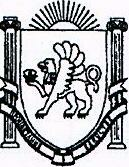 РЕСПУБЛИКА КРЫМБАХЧИСАРАЙСКИЙ РАЙОНАРОМАТНЕНСКИЙ СЕЛЬСКИЙ СОВЕТРЕШЕНИЕ38-ая сессия 					№ 206				2-го созываот 16.04.2024 года									с. Ароматное О рассмотрении заявления гр. Кадырова Я.В. с. Скалистое, ул. Терешковой ,17 об уменьшении процентной ставки по нежилому зданию с кадастровым номером 90:01:040601:6Рассмотрев обращение гр. Кадырова Я.В. (представителя по доверенности Кадырова Р.Я., доверенность 82АА3061897) от 05.02.2024 г. №02-28/39, в соответствии с Федеральными законами от 06.10.2003 №131-ФЗ «Об общих принципах организации местного самоуправления в Российской Федерации», Федеральным законом "О порядке рассмотрения обращений граждан Российской Федерации" от 02.05.2006 N 59-ФЗ, решения 3-ей сессии 2-го созыва Ароматненского сельского совета Бахчисарайского района №18 от 29.11.2019 «О введении на территории муниципального образования Ароматненское сельское поселение Бахчисарайского района Республики Крым налога на имущество физических лиц», Уставом муниципального образования Ароматненское сельское поселение Бахчисарайского района Республики Крым, Ароматненский сельский советРЕШИЛ:Ставку налога по объекту: нежилое здание, комплекс с рестораном и отелем, с кадастровым номером: 90:01:040601:6, площадью 1224,3 кв.м. расположенный по адресу Республика Крым, р-н Бахчисарайский, с/с Ароматненский, автодорога Симферополь-Бахчисарай-Севастополь, 23 км. -оставить без изменений -2%.Контроль за исполнением настоящего решения возложить на постоянную комиссию по вопросам приватизации, аренде имущества, управлению земельными ресурсами и охране окружающей среды.Председатель Ароматненского сельского совета                  О.Н. Морочко